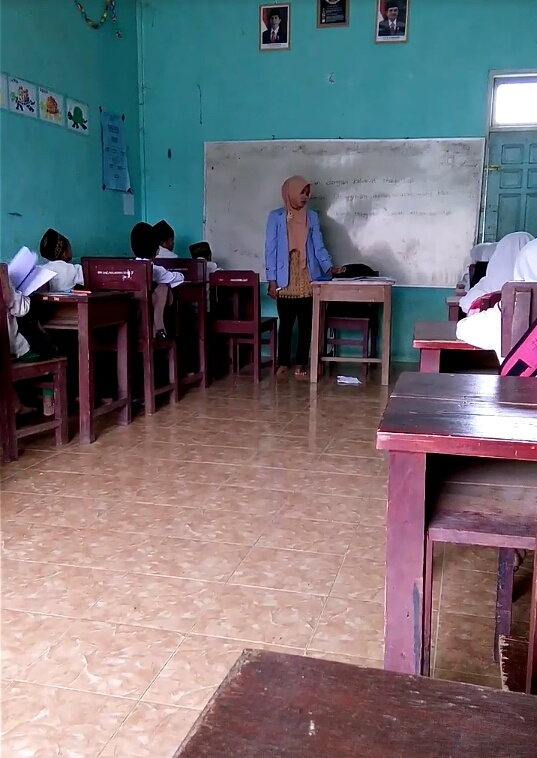 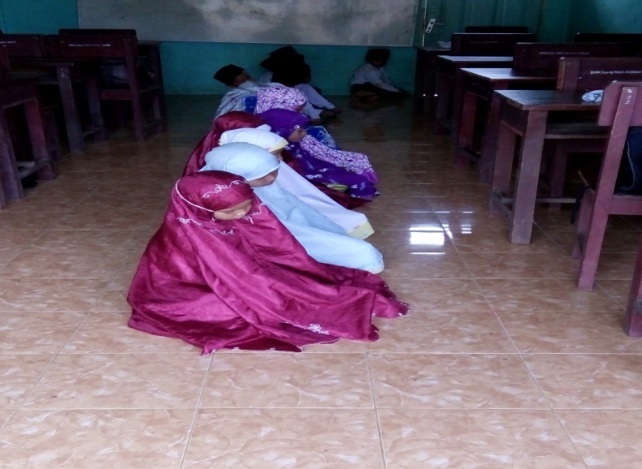 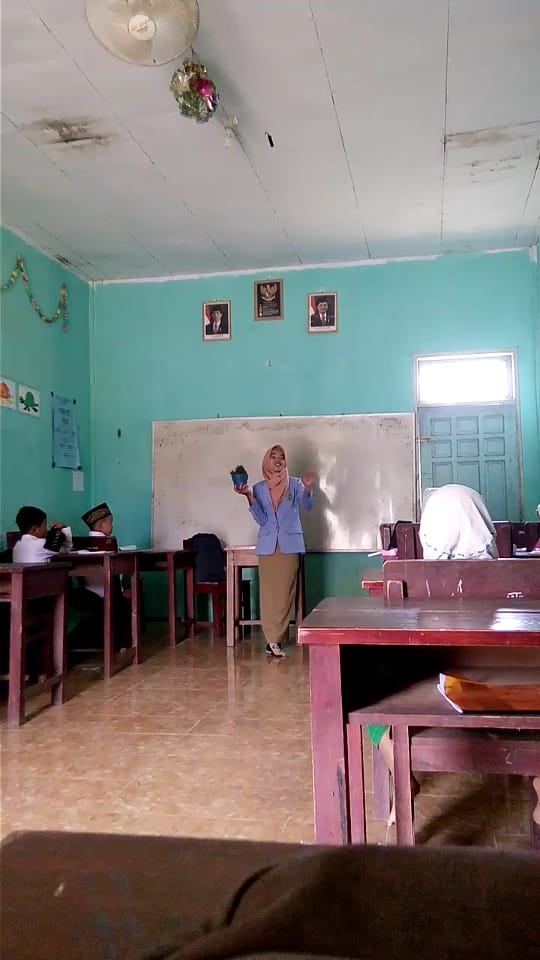 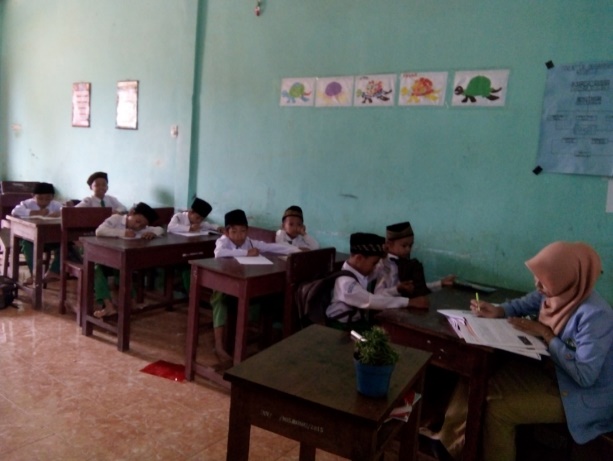 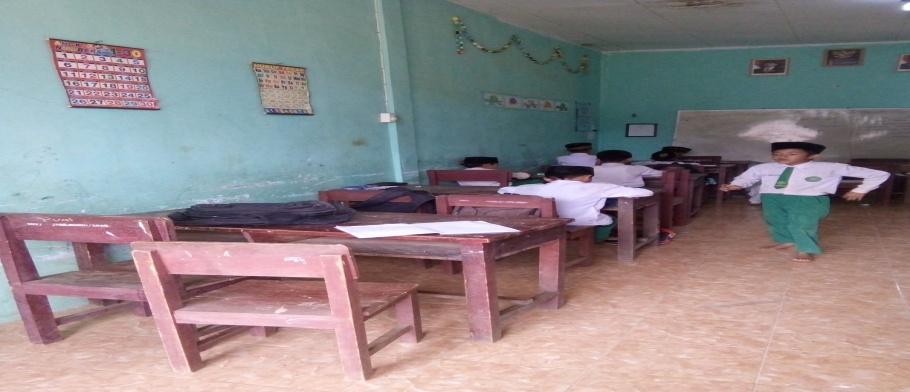                   Tabel 1. Observasi Motivasi Belajar Siswa Kelas II MI Raudhatul MujawwidinNoIndikatorDeskriptorKetercapaianKetercapaianKetercapaianKetercapaianKetercapaianNoPra siklusSiklus I pert ISiklus I pert IISiklus I pert IISiklus II1.Adanya hasrat dan keinginan berhasilIzin keluar masuk kelas47,3661,8469,7375,0075,001.Adanya hasrat dan keinginan berhasilBertanya47,3661,8469,7375,0075,001.Adanya hasrat dan keinginan berhasilMenanggapi pertanyaan guru47,3661,8469,7375,0075,001.Adanya hasrat dan keinginan berhasilKehadiran dalam kelas47,3661,8469,7375,0075,002.Adanya dorongan dan kebutuhan dalam belajarMembawa buku pegangan      (paket)56,5881,5790,7892,1092,102.Adanya dorongan dan kebutuhan dalam belajarMencatat materi 56,5881,5790,7892,1092,102.Adanya dorongan dan kebutuhan dalam belajarTepat dalam pengumpulan Pr56,5881,5790,7892,1092,102.Adanya dorongan dan kebutuhan dalam belajarMengerjakan tugas dengan benar56,5881,5790,7892,1092,103.Adanya harapan dan cita-cita masa depanTidak mudah   bosan dalam belajar 46,0547,3772,3682,8982,893.Adanya harapan dan cita-cita masa depanBelajar waktu istiraahat46,0547,3772,3682,8982,893.Adanya harapan dan cita-cita masa depanMasuk ruang kelas tepat waktu46,0547,3772,3682,8982,893.Adanya harapan dan cita-cita masa depanMemeriksa kelengkapan   tugas46,0547,3772,3682,8982,894.Adanya penghargaan dalam belajarBertanggung jawab53,9464,4767,1069,7369,734.Adanya penghargaan dalam belajarBermain di kelas saat belajar53,9464,4767,1069,7369,734.Adanya penghargaan dalam belajarMerespon Pr yang diberikan53,9464,4767,1069,7369,734.Adanya penghargaan dalam belajarMemberikan argumen dalam penyimpulan materi53,9464,4767,1069,7369,735.Adanya kegiatan yang menarik dalam belajarBertanya kepada teman tentang materi63,1568,4273,6880,2680,265.Adanya kegiatan yang menarik dalam belajarBelajar bersama siswa lain63,1568,4273,6880,2680,265.Adanya kegiatan yang menarik dalam belajarDiskusi dengan teman  sebangku63,1568,4273,6880,2680,265.Adanya kegiatan yang menarik dalam belajarMemahami penjelasan melalui contoh 63,1568,4273,6880,2680,266.Adanya lingkungan belajar yang kondusifSiap mengikuti pembelajaran51,3164,4780,2697,3697,366.Adanya lingkungan belajar yang kondusifDuduk di kursi masing-masing51,3164,4780,2697,3697,366.Adanya lingkungan belajar yang kondusif Tidak gelisah dalam belajar51,3164,4780,2697,3697,366.Adanya lingkungan belajar yang kondusifMenyiapkan peralatan belajar51,3164,4780,2697,3697,36JumlahJumlahJumlah318338814644497,3497,3Rata-rataRata-rataRata-rata53,0564,6975,6582,8982,89